Załącznik nr 3 do Regulaminu konkursu nr RPSL.07.03.02-IP.02-24-020/16 w ramach RPO WŚL 2014-2020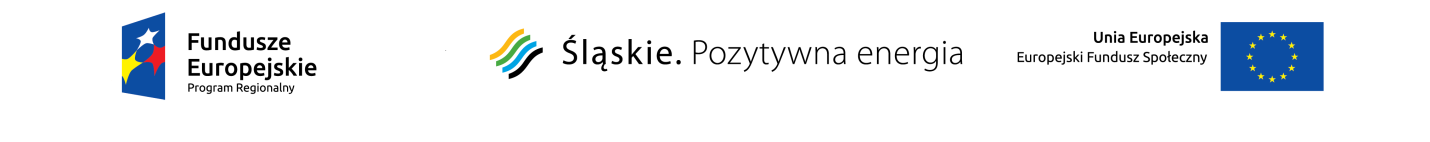 Karta weryfikacji poprawności wniosku w ramach Regionalnego Programu Operacyjnego Województwa Śląskiego na lata 2014-2020.NUMER WNIOSKU: SUMA KONTROLNA WNIOSKU: INSTYTUCJA ROZPATRUJĄCA WNIOSEK:  	 NUMER NABORU/KONKURSU: 	TYTUŁ PROJEKTU:WNIOSKODAWCA: Sporządzone przez: 	Komórka organizacyjna:Data:		Imię i nazwisko:	Podpis:A.WERYFIKACJA BRAKÓW FORMALNYCH LUB OCZYWISTYCH OMYŁEK WE WNIOSKU TAKNIEBraki formalne lub oczywiste omyłkiBraki formalne lub oczywiste omyłkiCzy we wniosku stwierdzono braki formalne lub oczywiste omyłki?Czy we wniosku stwierdzono braki formalne lub oczywiste omyłki?□□B.DECYZJA W SPRAWIE POPRAWNOŚCI WNIOSKUTAKTAKTAKNIECzy wniosek może zostać przekazany do oceny?Czy wniosek może zostać przekazany do oceny?□□□□